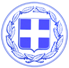 Κως, 03 Απριλίου 2017    					ΔΕΛΤΙΟ ΤΥΠΟΥ Αυτή την εβδομάδα, από σήμερα Δευτέρα 03-04-2017 ως Παρασκευή, 07-04-2017 προγραμματίστηκε να εκτελεστούν οι παρακάτω εργασίες ανά Δημοτική Κοινότητα:Δημοτική Κοινότητα Κω Φορτωτής και φορτηγά στον ΧΥΤΑΕργασίες στον Κ/Χ 9ΑΜάζεμα κλαδιών και μπάζωνΒλάβες ηλεκτροφωτισμούΒάψιμο στη Δ.Κ. ΑσφενδιούΕπισκευές πεζοδρομίωνΣυνδρομή στην Δ/νση Περ/ντος (καλαθοφόρο)Δημοτική  Κοινότητα  Πυλίου Καθαριότητα στα κοιμητήρια Ελαιοχρωματισμός γεφυριών Αγροτική οδοποιία στο ορεινό ΠυλίΑποψίλωση εντός του ΟικισμούΔημοτική  Κοινότητα  Ασφενδιού  Τοποθέτηση προστατευτικών μπαρών στην Ζιά.Καθαριότητα στο Κοιμητήριο ΖηπαρίουΚαθαριότητα στο ΛαγούδιΚαθαριότητα εντός του Ζηπαρίου Εξομάλυνση αγροτικού δρόμου στην περιοχή του φράγματος Καθαριότητα στο φράγμαΠερισυλλογή ογκωδών αντικειμένων.Δημοτική Κοινότητα ΑντιμάχειαςΕθελοντικές δράσεις καθαρισμού και βελτίωσης του περιβάλλοντος που έχουν προγραμματιστεί από την Κοινότητα Αντιμάχειας, για τον οικισμό Μαστιχάρι (ημέρα Τετάρτη 5-4-2017).Συνέχεια εργασιών καθαριότητας-καλλωπισμού, στον οικισμό Μαστιχάρι. Αγροτική οδοποιία.Αποψίλωση χόρτων  και καθαρισμός ευρύτερου χώρου στον Αγ. Γεώργιο, (εντός οικισμού).Συλλογή και μεταφορά αστικών απορριμμάτων όπως, προϊόντα κηπουρικών εργασιών (κλαδιά, φύλλα, χόρτα κ.λπ.)., ογκώδη αστικά απορρίμματα (παλαιά έπιπλα, στρώματα, οικιακές συσκευές κ.λπ.) καθώς και απορρίμματα οποιασδήποτε φύσης και προέλευσης που βρίσκονται σε οδούς, κοινόχρηστους χώρους, ακάλυπτα οικόπεδα κ.λπ. Δημοτική Κοινότητα Καρδάμαινας Κλάδεμα , καθαρισμός & άσπρισμα  στην περιοχή γύρω από την Εκκλησία  του χωριού ενόψει της γιορτής του ΠΑΣΧΑ.Μετά την διάνοιξη  δρόμου στην περιοχή Κεπέχης (παλιά Παιδική χαρά),θα γίνει και τσιμεντόστρωσηΔημοτική Κοινότητα ΚεφάλουΑγροτική οδοποιία. Καθαριότητες  εντός  οικισμού. Μεταφορά ογκωδών αντικειμένων στο ΧΥΤΑ .Αποκαταστάσεις ζημιών Δ.Ε.Υ.Α.ΚΩ.ΕΡΓΑΣΙΕΣ ΤΜΗΜΑΤΟΣ ΠΡΑΣΙΝΟΥ Δ/ΝΣΗΣ ΠΕΡΙΒΑΛΛΟΝΤΟΣΠΟΥ ΘΑ ΓΙΝΟΥΝ ΑΠΟ 3/4/2017 ΕΩΣ 7/4/2017ΚΛΑΔΕΥΣΗ ΔΕΝΔΡΩΝ ΕΠΙ ΤΗΣ ΟΔΟΥ ΑΝΝΕΤΑΣ ΛΑΟΥΜΤΖΗΚΛΑΔΕΥΣΗ ΦΙΚΩΝ ΛΙΜΑΝΙΟΥ ΑΠΟ ΤΕΛΩΝΕΙΟ ΕΩΣ  ΠΛΑΤΕΙΑ ΠΛΑΤΑΝΟΥΚΟΠΗ ΧΟΡΤΩΝ ΚΟΜΒΟΥ ΚΤΕΛ ΚΟΠΗ ΧΟΡΤΩΝ ΠΑΡΚΟΥ ΑΡΧΑΙΟΛΟΓΙΑΣ ΣΤΗΝ ΠΛΑΤΕΙΑ ΚΤΕΛ ΚΑΘΑΡΙΣΜΟΣ Κ.Χ. ΠΙΣΩ ΑΠΟ ΞΕΝΟΔΟΧΕΙΟ «ΕΛΛΗ» (ΟΔΟΣ ΑΒΕΡΩΦ) ΚΟΠΗ ΧΟΡΤΩΝ & ΚΑΘΑΡΙΣΜΟΣ ΝΕΟΥ ΔΗΜ. ΚΟΙΜΗΤΗΡΙΟΥ (ΑΜΠΑΒΡΗ)    ΚΟΠΗ ΧΟΡΤΩΝ ΔΡΟΜΟΥ ΑΜΠΑΒΡΗ (ΟΔΟΣ ΒΟΥΡΙΝΑΣ) (ΔΕΞΙΑ ΠΛΕΥΡΑ - ΑΝΟΔΟΣ) ΚΟΠΗ ΧΟΡΤΩΝ  - ΚΛΑΔΕΥΣΗ & ΚΑΘΑΡΙΣΜΟΣ ΠΑΡΚΩΝ ΑΝΤΙΜΑΧΟΥ &ΔΗΜΟΚΡΙΤΟΥ (ΒΑΛΤΙΚΗ)   ΚΑΘΑΡΙΣΜΟΣ & ΚΟΠΗ ΧΟΡΤΩΝ ΠΑΙΔΙΚΗΣ ΧΑΡΑΣ ΠΑΣΣΑΝΙΚΟΛΑΚΗ ΚΑΘΑΡΙΣΜΟΣ & ΚΟΠΗ ΧΟΡΤΩΝ ΠΑΙΔIKΗΣ ΧΑΡΑΣ ΑΓ. ΝΕΚΤΑΡΙΟΥ  		  Γραφείο Τύπου Δήμου Κω